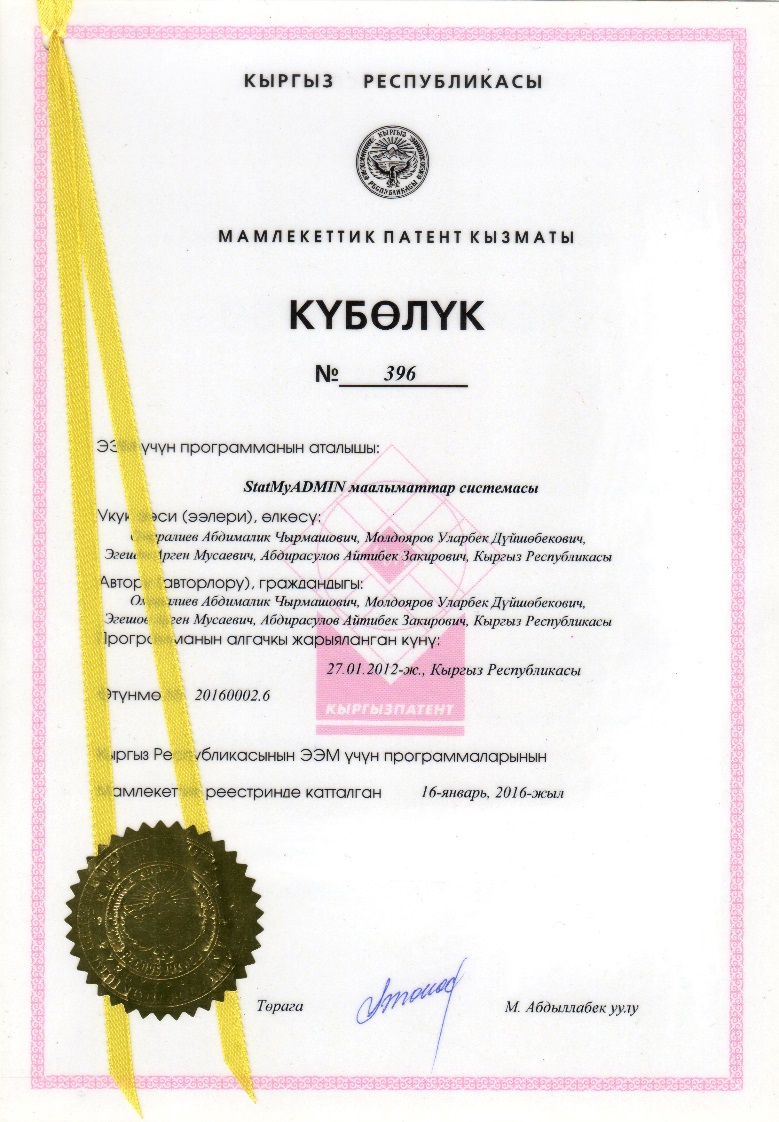 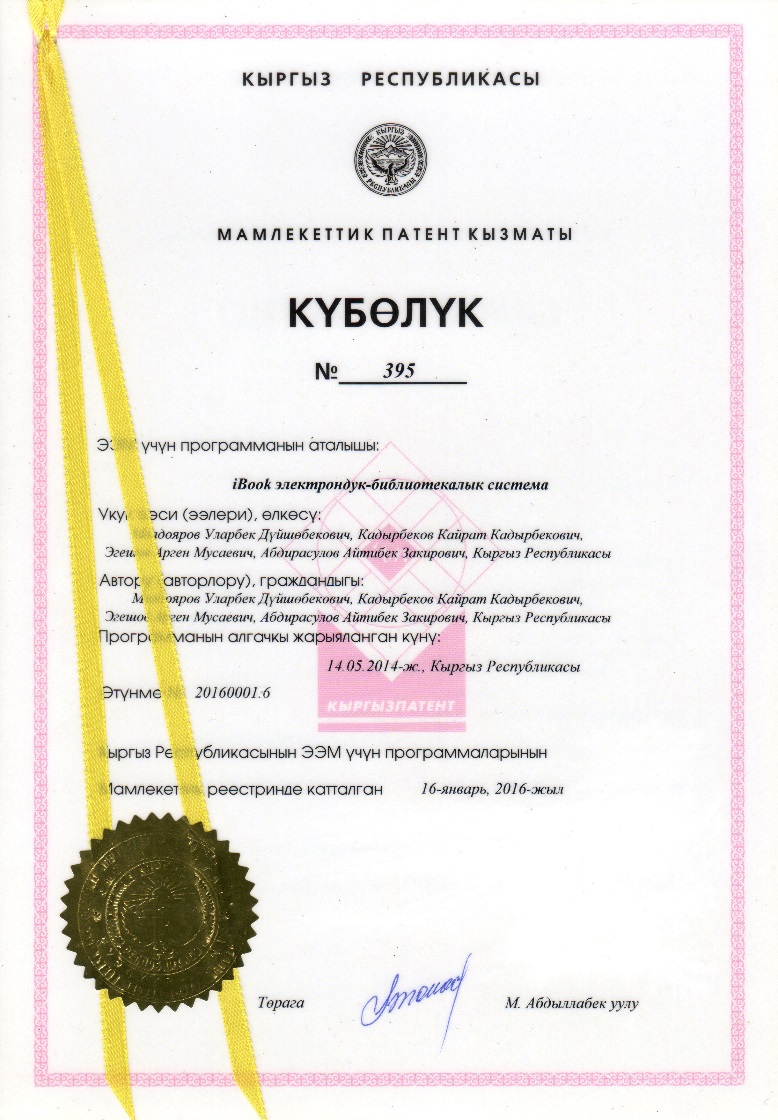 ПОТЕНТПОТЕНТПОТЕНТПОТЕНТПОТЕНТМолдяров У.Д.А. с. №395 КР. Электронно-библиотечная система iBook. – [Текст] / Молдояров У.Д, Кадырбеков К.К., Эгешов А.М., Абдирасулов А.З. – № 20160001.6; заявл. 05.01.2016; опубл. 29.02.16, Бюл. № 2(202)99 с.Молдояров У.Д.А. с. №396 КР. Информационная система StatMyADMIN  – [Текст] / Омаралиев А.Ч., Молдояров У.Д., Эгешов А.М., Абдирасулов А.З. – № 20160002.6; заявл. 05.01.2016; опубл. 29.02.16, Бюл. № 2(202).103 с.